Внутригородское муниципальное образование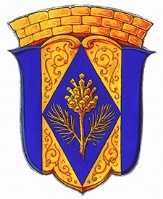 	Санкт-Петербурга поселок Комарово		МУНИЦИПАЛЬНЫЙ СОВЕТ ПЯТОГО СОЗЫВА	РЕШЕНИЕ 31 июля 2019 года	                  № 8-1 «О внесении изменений и дополнений в Устав внутригородского муниципального образования Санкт-Петербурга поселок Комарово»В связи с приведением Устава внутригородского муниципального образования Санкт-Петербурга поселок Комарово в соответствие с действующим законодательством, муниципальный советРЕШИЛ:Внести следующие изменения в Устав внутригородского муниципального образования Санкт-Петербурга поселок Комарово, принятый Решением Муниципального совета внутригородского муниципального образования Санкт-Петербурга поселок Комарово № 8-1 от 25.09.2017 года (далее – Устав):Подпункт 2 пункта 2 статьи 4 Устава  изложить в следующей редакции:«2) составление и рассмотрение проекта бюджета муниципального образования, утверждение и исполнение бюджета муниципального образования, осуществление контроля  за его исполнением, составление и утверждение отчета об исполнении бюджета муниципального образования;»Подпункт 5 пункта 2 статьи 4 Устава  изложить в следующей редакции и дополнить подпунктом 5-1:«5) организация в пределах ведения сбора статистических показателей, характеризующих состояние экономики и социальной сферы муниципального образования, и предоставление указанных данных органам государственной власти в порядке, установленном Правительством Российской Федерации;5-1) разработка, утверждение (одобрение) и реализация в пределах ведения стратегии социально-экономического развития муниципального образования, плана мероприятий по реализации стратегии социально-экономического развития муниципального образования, прогноза социально-экономического развития муниципального образования на среднесрочный или долгосрочный период, бюджетного прогноза муниципального образования на долгосрочный период, муниципальных программ;»В подпункт 19 пункта 2 статьи 4 Устава внести изменения, изложив его в следующей редакции:«19) установление тарифов на услуги, предоставляемые муниципальными предприятиями и учреждениями, и работы, выполняемые муниципальными предприятиями и учреждениями, если иное не предусмотрено федеральными законами;»В подпункт 26 пункта 2 статьи 4 Устава внести изменения, изложив его в следующей редакции:«26) участие в  деятельности по профилактике правонарушений в Санкт-Петербурге в соответствии с федеральным законодательством и законодательством Санкт-Петербурга;»Пункт 2 статьи 4 Устава  дополнить подпунктом 40-1 и изложить в следующей редакции: « 40-1)  осуществление экологического просвещения, а также организация экологического воспитания и формирования экологической культуры в области обращения с твердыми коммунальными отходами.Подпункт 1 пункта 2 статьи 44 Устава  изложить в следующей редакции:«1) заниматься предпринимательской деятельностью лично или через доверенных лиц, участвовать в управлении коммерческой организацией или в управлении некоммерческой организацией (за исключением участия в управлении Совета муниципальных образований Санкт-Петербурга, иных объединений муниципальных образований, политической партией, профсоюзом, зарегистрированным в установленном порядке, участия в съезде (конференции) или общем собрании иной общественной организации, жилищного, жилищно-строительного, гаражного кооперативов, садоводческого, огороднического, дачного потребительских кооперативов, товарищества собственников недвижимости), кроме участия на безвозмездной основе в деятельности коллегиального органа организации на основании акта Президента Российской Федерации или Правительства Российской Федерации; представления на безвозмездной основе интересов муниципального образования в органах управления и ревизионной комиссии организации, учредителем (акционером, участником) которой является муниципальное образование, в соответствии с муниципальными актами, определяющими порядок осуществления от имени муниципального образования полномочий учредителя организации или управления находящимися в муниципальной собственности акциями (долями участия в уставном капитале); иных случаев, предусмотренных федеральными законами.Пункт 2 статьи 19 Устава  изложить в следующей редакции:«Публичные слушания проводятся по инициативе населения, Муниципального совета муниципального образования, главы муниципального образования или главы Местной администрации, осуществляющего свои полномочия на основе контракта.Публичные слушания, проводимые по инициативе населения или Муниципального совета муниципального образования, назначаются Муниципальным советом муниципального образования, а по инициативе главы муниципального образования или главы Местной администрации, осуществляющего свои полномочия на основе контракта, - главой муниципального образования.»В подпункт 3 пункта 3 статьи 16 Устава внести изменения, изложив его в следующей редакции:«3) проект стратегии социально-экономического развития муниципального образования;»В подпункт 3 пункта 1 статьи 24 Устава внести изменения, изложив его в следующей редакции:«3) утверждение стратегии социально-экономического развития муниципального образования;»Пункт 5 статьи 25 Устава дополнить изложить в следующей редакции: «5. Решение муниципального совета муниципального образования о досрочном прекращении полномочий депутата Муниципального совета принимается не позднее чем через 30 дней со дня появления основания для досрочного прекращения полномочий, а если это основание появилось в период между сессиями Муниципального совета муниципального образования, - не позднее чем через три месяца со дня появления такого основания.В случае обращения высшего должностного лица Санкт-Петербурга - Губернатора Санкт-Петербурга с заявлением о досрочном прекращении полномочий депутата муниципального совета днем появления основания для досрочного прекращения полномочий является день поступления в Муниципальный совет муниципального образования данного заявления.»Абзац 2 пункта 9 статьи 44 Устава изложить в следующей редакции:« В случае обращения высшего должностного лица Санкт-Петербурга - Губернатора Санкт-Петербурга с заявлением о досрочном прекращении полномочий депутата муниципального совета днем появления основания для досрочного прекращения полномочий является день поступления в Муниципальный совет муниципального образования данного заявления.»В пункт 6 статьи 62 Устава внести изменения, изложив его в следующей редакции:«6. Депутаты Муниципального совета муниципального образования, распущенного на основании пункта 3 настоящей статьи, вправе в течение 10 дней со дня вступления в силу закона Санкт-Петербурга о роспуске Муниципального совета муниципального образования обратиться в суд в соответствии с Федеральным законом.»В подпункт 14 пункта 2 статьи 64 Устава внести изменения, изложив его в следующей редакции:«14. Глава муниципального образования, в отношении которого Муниципальным советом муниципального образования принято решение об удалении его в отставку, вправе обратиться с заявлением об обжаловании указанного решения в суд в соответствии с Федеральным законом.»Решение подлежит официальному  опубликованию после его государственной регистрации.Настоящее решение вступает в силу после официального  опубликования.Контроль за исполнением настоящего решения оставляю за собой.Глава муниципального образования             			                   А.С. Журавская 